		Pressemeldung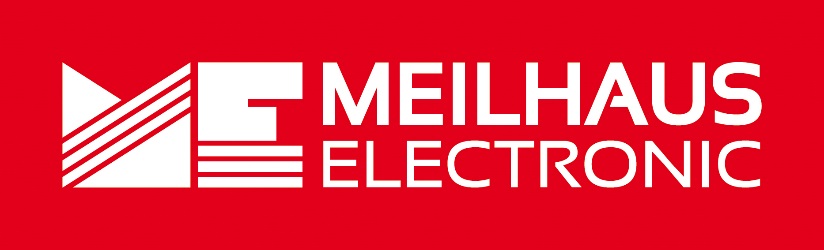 Datum:	Februar 2022Text/Bilder online:	https://www.meilhaus.de/about/press/2022-q1
PR04-2022-Rigol-DS70000.docx
PR04-2022-Rigol-DS70000-1.jpg
PR04-2022-Rigol-DS70000-2.jpgThema/Subject:	Rigol StationMax DS70000 bei Meilhaus Electronic GmbH.Sperrfrist:	-5-in-1 Oszilloskop-Workstation bis 5 GHz von RigolHöhere Bandbreite, schnellere Abtastrate, mehr SpeicherAlling, Februar 2022 – Mit den Geräten der DS70000-Serie präsentiert Rigol eine neue Generation von Highend-Multifunktions-Oszilloskopen. Es handelt sich um Workstations bis 5 GHz, die Oszilloskop, Voltmeter, Frequenzzähler/Totalizer, Echtzeit-Spektrum-Analysator (Option RTSA) und Protokoll-Analysator (Option) in einem Gerät vereinen. Die Modelle StationMax DS70304 und StationMax 70504 bieten eine außergewöhnliche Ausstattung mit hoher Abtastrate, tiefem Speicher, schneller Wellenformerfassungsrate und einer besseren vertikalen Auflösung im Vergleich zu früheren Designs. Zu verdanken ist die gute Leistung der brandneuen UltraVision-III-Technologie und ihrem Herzstück, einem 20 GSs/s ASIC Chipset, das mehrere von Rigol entwickelte ASICs bereithält, die das analoge Frontend bilden und die Signalverarbeitungsleistung liefern. Der StationMax DS70304 hat eine Bandbreite von 3 GHz, der StationMax 70504 ist mit 5 GHz ausgestattet. Beide Geräte verfügen über vier Eingänge und einen EXT-Kanal-Eingang, die Sample-Rate beträgt 20 GS/s (Einzelkanal), bzw. 10 GS/s (Halbkanal/alle Kanäle). Mit der Geräteserie StationMax DS70000 stößt Rigol in eine neue Leistungsklasse vor und richtet sich mit 20 GS/s Abtastrate, 2 Gpts Speichertiefe und 5 GHz maximaler Bandbreite an Anwender aus dem High-Tech-Markt. Die brandneue UltraVision-III-Technologie und eine erweiterte Version des von Rigol entwickelten Phoenix-Chipsatzes ermöglichen nun eine Signalerfassungsrate von 1 Million Signalformen pro Sekunde (wfms/s), eine Speichertiefe von bis zu 2 GPts, eine vertikale Auflösung, die von 8 bis 16 bit eingestellt werden kann, und eine Echtzeit-Spektrumanalyse, die bis zu 10.000 FFTs pro Sekunde erfasst und damit auch kleine Signalartefakte im HF-Bereich darstellt. Die Workstations der DS70000-Serie sind Multifunktions-Geräte und vereinen Oszilloskop, Voltmeter, Frequenzzähler/Totalizer, Echtzeit-Spektrum-Analysator (Option RTSA) und Protokoll-Analysator (Option) in einem Gerät. Das Voltmeter führt 3-Digit DC/ACRMS, AC und DCRMS Messungen durch. Der Frequenzzähler ist ein 3-bis-8-Digit Hochpräzisions-Frequenzzähler (48-bit Totalizer). Der Echtzeit-Spektrum-Analysator (Option RTSA) ermöglicht zwei Arten der Spektrum-Analyse, die „normale" FFT-Analyse mit 1 Mio. Abtastpunkten zur Darstellung des Frequenzspektrums und die erweiterte FFT für Echtzeit-Spektrum-Analyse mit einer sehr schnellen Berechnungsgeschwindigkeit von 10.000 FFT/s. Der Protokoll-Analysator (Option) erlaubt die Protokollanalyse für serielle Busse in der Automobilelektronik wie CAN-FD, FlexRay, LIN, RS232, SPI. Die Oszilloskope der DS70000-Serie haben mit 7 HE die volle Rackgröße. Sie sind außerdem mit zwei Touch-Displays ausgestattet: einem kapazitiven 39,6 cm großen Hauptdisplay (Farbdisplay), das sich teilen lässt, falls mehrere Messungen durchgeführt werden sollen, und einem 8,9 cm großen Display für Geräte-Einstellungen. Dieses Multi-Display-Konzept ermöglicht sehr komfortables Arbeiten, da sich Signale, Messungen und Ergebnisse sehr übersichtlich darstellen lassen, während zugleich Menüs und Funktionen auf dem zusätzlichen Display jederzeit abgerufen werden können. Zu den verschiedenen Schnittstellen gehören USB 3.0 Host/Device, LAN/Ethernet (Remote-Bedienung oder über Web-Control/Browser), optional USB-GPIB (Adapter) sowie USB-Mouse-Support; außerdem HDMI, TRIG OUT, 10-MHz-IN/OUT, AUX OUT. Erhältlich sind die Highend-Multifunktions-Oszilloskope DS70000 von Rigol im Webshop unter www.meilhaus.de. Über Meilhaus Electronic:Die Meilhaus Electronic GmbH mit Sitz in Alling bei München gehört zu den führenden europäischen Entwicklern, Herstellern und Vertriebs-Unternehmen auf dem Gebiet der PC-Mess- und Schnittstellen-Technik. Seit 1977 bietet Meilhaus Electronic Know-how, innovative Entwicklungen und individuelle, kundenspezifische, EMV-gerechte Lösungen für die professionelle Messtechnik und Datenkommunikation. Einsatzgebiete liegen im Bereich Labor, Industrie, Prozess-Automation, HF-Messtechnik, Pre-Compliance-Test, Gebäude- und Umwelttechnik, Automotive-Diagnose/KFZ-Technik bis hin zu Forschung und Entwicklung sowie Hochschule und Ausbildung. Das Produktspektrum umfasst Messinstrumente wie VNA, Funkkommunikationsanalysatoren, Datenlogger, Schnittstellen, Kabeltester, Software sowie PC-Karten und Komponenten für PCI-Express, PCI, USB und Ethernet.Alles rund um die PC-Messtechnik: Messwerterfassung, Steuerung und Datenübertragung in Labor und Industrie. Erfahren Sie mehr unter www.meilhaus.dePresse-KontaktMarcella Dallmayer
m.dallmayer@meilhaus.deErnst Bratz
e.bratz@meilhaus.de
Tel. (0 81 41) 52 71-171Wir freuen uns über eine Veröffentlichung (Print/Online/Newsletter) und stehen Ihnen für weitere Beiträge und Rückfragen gerne zur Verfügung.Die aktuelle Pressemitteilung inklusive hochauflösendem Bildmaterial finden Sie zum Download unter 
www.meilhaus.de/infos/news/presseMeilhaus Electronic GmbHMEsstechnik fängt mit ME an.www.meilhaus.comAm Sonnenlicht 282239 Alling bei MünchenTel.:	(0 81 41) 52 71 - 0Fax:	(0 81 41) 52 71 - 129sales@meilhaus.de